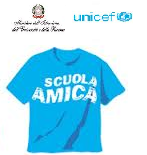 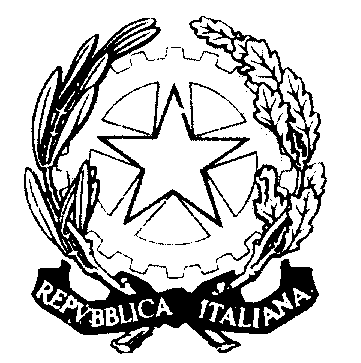 ISTITUTO COMPRENSIVO S. GIOVANNI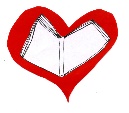 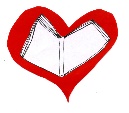 16° DISTRETTO SCOLASTICO DI TRIESTEvia dei Cunicoli, 8 - 34126 TRIESTEC.F.: 80020140325 - tel. 040 54166 - fax 040 573051e-mail: tsic812008@istruzione.it - pec: tsic812008@pec.istruzione.itwww.icsangiovanni.edu.it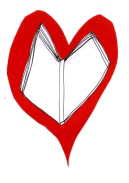 CONTRATTO DI COMODATO D’USO GRATUITO DEI LIBRI DI TESTO A.S. 2021/2022Si conviene e si stipula il presente contratto di comodato d’uso tral’I.C. San Giovanni – C.F.: 80020140325 – rappresentato legalmente da Carmela Testa, nata a Pozzuoli (NA) il 01/01/1969, C.F. TSTCML69A41G964S, domiciliato per la sua carica in via dei Cunicoli, 8 a Trieste, in qualità di Dirigente scolastica dell’I.C. San Giovanni di Triestee il/la Sig./Sig.ra __________________________________________________________________________________ residente a ________________________ all’indirizzo ____________________________________________________ nato a ______________________________________ il __________ codice fiscale _____________________________ in qualità di genitore/tutore dell’alunno/dell’alunna ______________________________________________________ frequentante la classe TERZA sezione _______ della Scuola Secondaria di 1° grado “M. CODERMATZ”.L’I.C. San Giovanni nella sua qualità di comodante consegna al succitato comodatario, per l’uso consentito dalla normativa regionale vigente sul comodato dei libri di testo, i libri di testo sotto indicati, previo versamento tramite sistema PagoInRete/Pago PA della caparra indicata:La caparra viene richiesta a titolo di garanzia per i testi concessi in comodato.Il comodatario è consapevole che i libri sono concessi in comodato d’uso e si impegna quindi a trattare i libri con la dovizia del “buon padre di famiglia”. I testi dovranno essere tenuti indenni da danneggiamenti, abrasioni, scritturazioni e/o cancellature. Il comodatario si impegna altresì a vigilare sul corretto uso da parte dell’alunno/dell’alunna quale unico destinatario dei libri ricevuti in comodato. Il comodatario prende atto delle agevolazioni per l’eventuale riscatto dei libri concessi in comodato contemplate dalla normativa regionale in materia. Per tale procedura si valuterà la situazione epidemiologica in atto e verranno fornite le dovute indicazioni.Il comodatario si impegna ad allegare al presente contratto copia dell’avvenuto pagamento della caparra a corredo della documentazione.Letto, approvato e sottoscritto.Trieste, ______________________DISCIPLINATITOLOVOL.PREZZO
di copertinaCAPARRA
(33% prezzo di copertina)GeografiaSenza confini extra volume 3 + atlante 3 + percorsiU€ 23,35€ 7,71ScienzeScopriamo la natura – seconda edizione – Volume 3 (LDM)3€ 17,20€ 5,68_____________________________________firma del comodatario per accettazione del contrattoLa Dirigente scolasticaCarmela TestaDocumento firmato digitalmente ai sensi del D.Lgs. 82/2005 s.m.i. e norme collegate e sostituisce il documento cartaceo e la firma autografa